Antrag auf eine Abschlussförderung für die Promotion1. Persönliche Angaben2. Anschrift 3. Beantragt wird eine Abschlussförderung 4. Das Gutachten für diesen Antrag wird erstellt von5. Bisher erreichter höchster Studienabschluss6. Angaben zur bisherigen Finanzierung des Promotionsvorhabens 7. Begründung des Antrags / Erklärung zur Finanzierung der Promotionsabschlussphase10. ErklärungIch versichere die Richtigkeit und Vollständigkeit meiner Angaben. Ich bin darüber informiert, dass mein Antrag nur in die Auswahl aufgenommen werden kann, wenn er fristgerecht vorgelegt wird und die Unterlagen vollständig vorhanden sind. Trier, _______________		_________________________________		UnterschriftAnlagen:	Kurzexposé (maximal 1500 Zeichen inkl. Leerzeichen, Segoe UI 11 pt, einfacher Zeilenabstand)	Darstellung des Arbeitsstandes mit Zeitplan für die Fertigstellung der Dissertation bzw. den 	Abschluss des Promotionsverfahrens (Disputation/Rigorosum)	Tabellarischer Lebenslauf	Aktuelle Immatrikulationsbescheinigung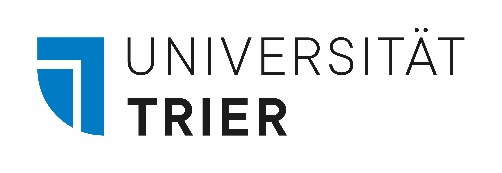 NameVornameGeschlechtGeburtsdatum Geburtsort und -landStaatsangehörigkeit(en)Straße und HausnummerPostleitzahl und OrtTelefonE-Mail	zur Fertigstellung der Dissertationsschrift	zur Vorbereitung auf die mündliche PrüfungBeantragter Förderzeitraum:       Monate, von       bis      Thema der PromotionPromotionsfachWann haben Sie die Promotion angemeldet?Wann haben Sie die Promotion angemeldet?Jahr:      Monat:      derzeitige Immatrikulation Studiengang      Studiengang      Fachsemester      Betreuung der Dissertation durchvoraussichtliches Datum der Abschlussprüfungvoraussichtliches Datum der AbschlussprüfungJahr:      Monat:      NameFachHinweis: Gutachtende, die die Dissertation betreuen, verwenden das Formular „Gutachten zur Bewerbung um eine Abschlussförderung für die Promotion“ und reichen dieses direkt im Forschungsreferat ein.Hinweis: Gutachtende, die die Dissertation betreuen, verwenden das Formular „Gutachten zur Bewerbung um eine Abschlussförderung für die Promotion“ und reichen dieses direkt im Forschungsreferat ein.Art des Abschlusses Art des Abschlusses Fach HochschuleDatum der AbschlussprüfungDatum der AbschlussprüfungNoteWie haben Sie bisher Ihr Promotionsprojekt finanziert?Beschäftigungsverhältnis an der Universität TrierBeschäftigungsverhältnis außerhalb der Universität TrierStipendiumPrivate Mittel/private Unterstützung  ja	 nein ja	 nein ja	 nein ja	 neinFalls ein Beschäftigungs-verhältnis an der Universität Trier besteht bzw. bestanden hat,in welchem Fach?Falls ein Beschäftigungs-verhältnis an der Universität Trier besteht bzw. bestanden hat,für welchen Zeitraum?von       bis      Beantragen Sie derzeit noch an anderer Stelle ein Stipendium oder eine Finanzierung?Beantragen Sie derzeit noch an anderer Stelle ein Stipendium oder eine Finanzierung?Beantragen Sie derzeit noch an anderer Stelle ein Stipendium oder eine Finanzierung? ja	 neinWenn ja,bei welcher Institution?Wenn ja,für welchen Zeitraum?von       bis      von       bis      Bitte senden Sie den unterschriebenen Antrag (zusammen mit den erforderlichen Anlagen in einem PDF-Dokument) an das Forschungsreferat, z. H. Marion Conter, conter@uni-trier.de 